WITAM WAS W ŚRODOWY RANEK 10.06.20r.Dzisiejszy temat dnia: „ Tęcza z kamyczków”Słonko i deszczyk- słuchanie wiersza Urszuli PiotrowskiejPada deszczyk,Świeci słonko,Będzie tęczaPonad łąką.Białe chmurki,Tany, tany,Tańczą skocznieZ promykami.Rozmowa kierowana pytaniami R.- Co robił deszczyk?- Co robiło słonko?- Z kim tańczyły chmurki?- Co pojawi się nad łąką, kiedy po deszczu zaświeci słonko?R. pokazuje obrazek tęczy, a dziecko nazywa tęczowe kolory.„ Tańczące chmurki”-zabawa ruchowaDziecko biega w tempie podawanym na bębenku. Na hasło: Chmurki tańczą!- stoi w małym rozkroku i kołysze się w jedną i drugą stronę.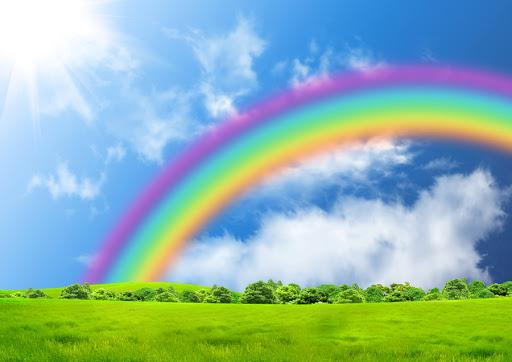 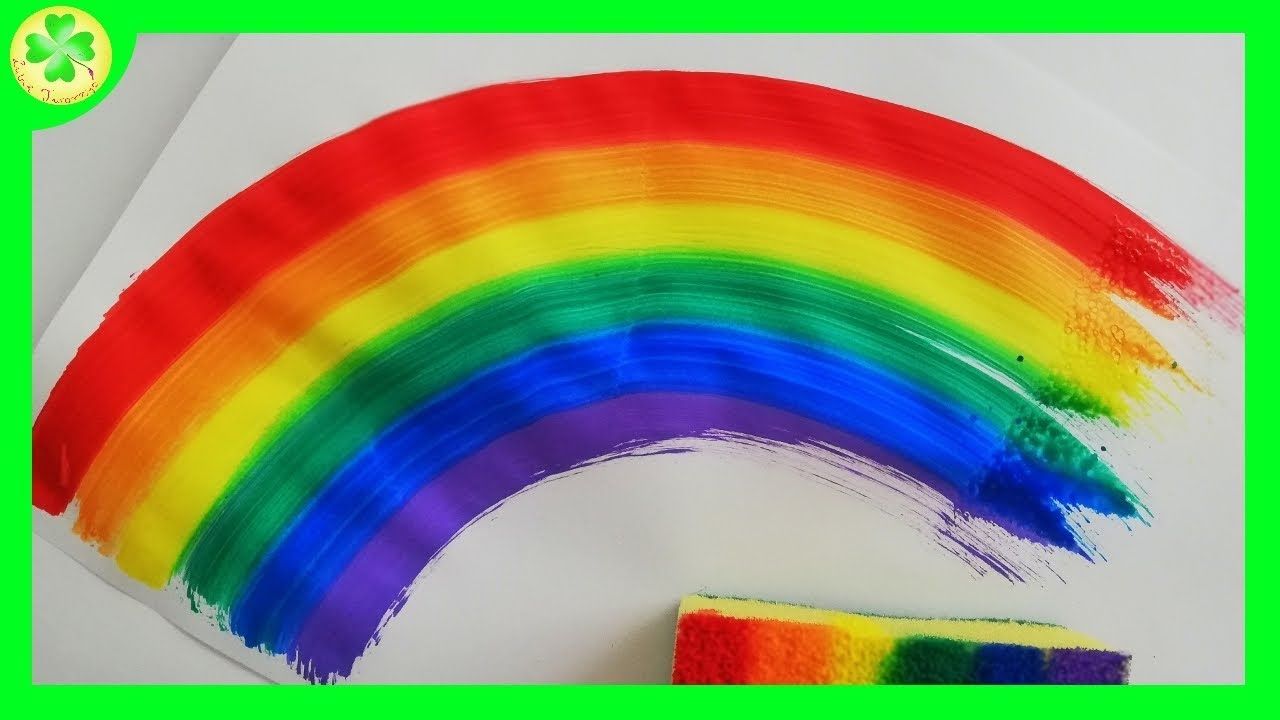 „Tęcza z kamyczków”- zajęcia PLASTYCZNE( potrzebujemy: 6 kamyków, farby plakatowe lub akrylowe w 6 kolorach, pędzelek)Część I – inspiracjaOglądanie prezentacji:  jak powstaje tęcza.https://www.youtube.com/watch?v=8aD01XxBqawDziecko ogląda ilustracje przedstawiającą tęczę. R. pyta, co to jest tęcza, kiedy ją widać na niebie.Dziecko wymienia kolory, które widzi na tęczy. R. proponuje dziecku wykonanie tęczy z kamyczków.Część II- aktywność twórczaDziecko ma przed sobą kamyki i rozlane na osobne paletki  kolory farb.Dziecko maluje kamienie- każdy kamień na inny kolor.Część III- omówienie i prezentacjaDziecko układa gotowe kamienie na tekturze. Wspólnie z R. wymienia kolory występujące na tęczy i układa kamyki w tej samej kolejności, co kolory na tęczy.Następnie może  pobawić się w układanie z nich obrazka lub kształtu.Miłej zabawy!